СУМСЬКА МІСЬКА РАДА VII СКЛИКАННЯ         СЕСІЯРІШЕННЯПро внесення змін до Реєстру назв вулиць (провулків, проїздів, проспектів, тощо) розташованих на території міста Суми          Розглянувши колективне звернення громадян від 02.11.2016 щодо зміни назви провулку Весняний у м. Суми, ураховуючи рекомендації постійної комісії з питань архітектури, містобудування, регулювання земельних відносин, природокористування та екології Сумської міської ради (протокол засідання постійної комісії від 17.11.2016 № 47), керуючись статтею 25 Закону України «Про місцеве самоврядування в Україні», Сумська міська радаВИРІШИЛА:1.   Внести зміни до Реєстру назв вулиць (провулків, проїздів, проспектів, тощо) розташованих на території міста Суми, затвердженого рішенням Сумської міської ради від 30.03.2016 № 507-МР, виклавши пункт 457 у новій редакції: 2. Організацію виконання цього рішення покласти на першого заступника міського голови Войтенко В.В. Сумський міський голова      						            О.М. ЛисенкоВиконавець: Кривцов А.В.                      ___________         Ініціатор розгляду питання – постійна комісія з питань архітектури, містобудування, регулювання земельних відносин, природокористування та екології Сумської міської ради.         Проект рішення підготовлено управління архітектури та містобудування Сумської міської ради.         Доповідач: управління архітектури та містобудування Сумської міської ради.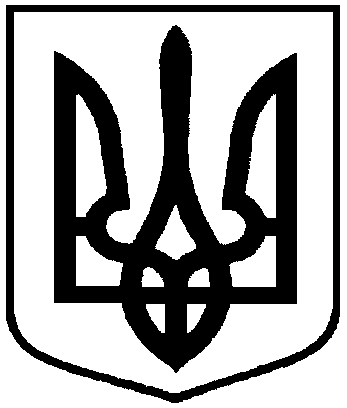 Проектоприлюднено«_09_»_грудня_ 2016_ р. від              2016 року  №         -МР457пров. Весінній